Второй ЭТАП КРАЕВЕДЧЕСКОГО МАРАФОНА9 учащихся 7-8 классов приняли участие в первом туре городскогоинтеллектуального краеведческого марафона, посвященного освобождению города Невинномысска от немецко-фашистских захватчиков. Победителем второго тура марафона стала учащаяся 8-го класса Юлмасова Карина. Призеры – Науменко Мария, Нелепа Елизавета – 8 класс.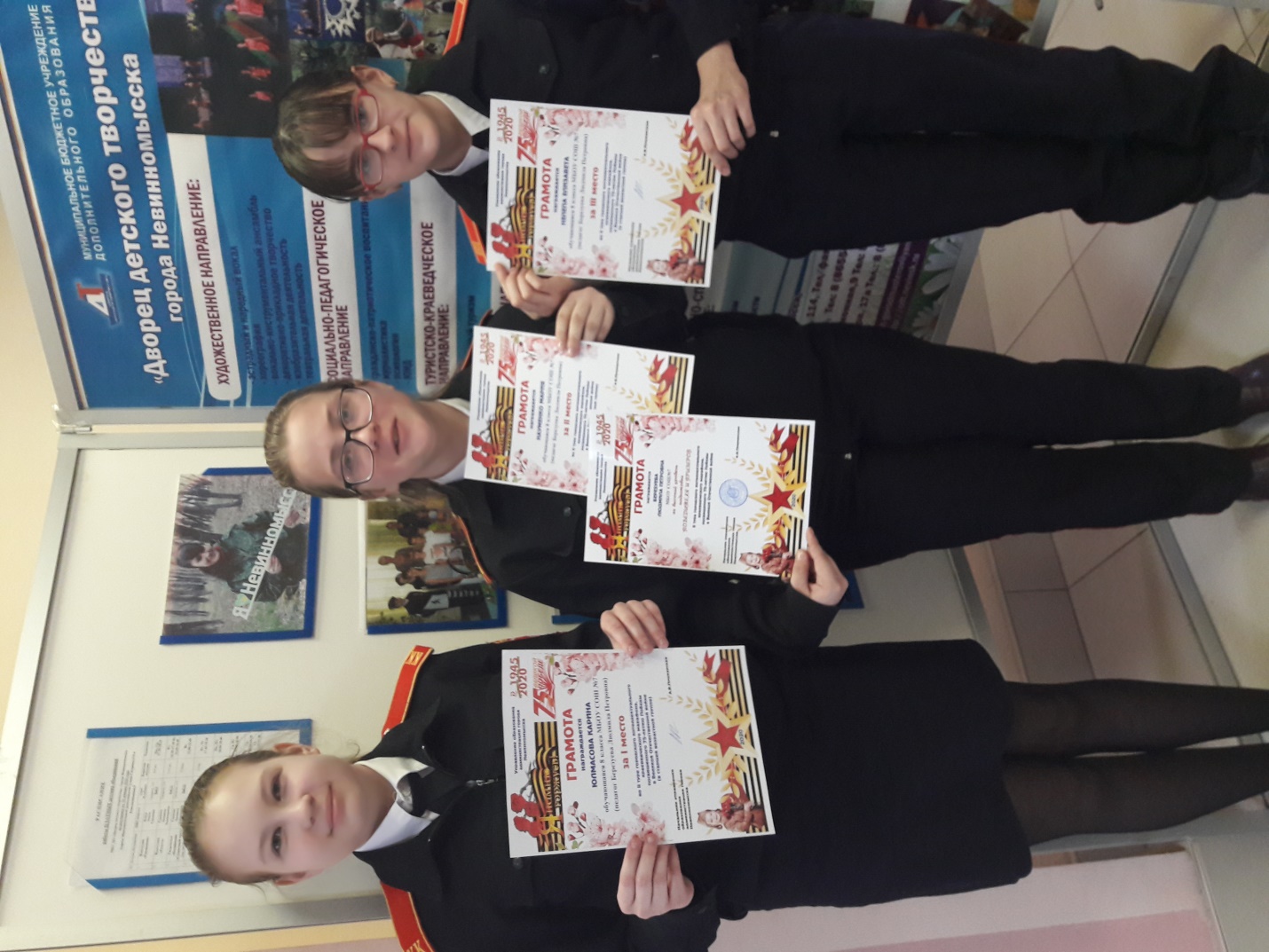 